「ふるさとかるた」について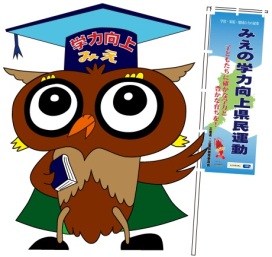 どもたちがかなをみ、をし、にりをもち、についてをもってできるよう「ふるさとかるた」をしました。「ふるさとかるた」は、の「の」をもとに、の、、、、り、、などののをす44をテーマとしてりげました。み（み）は、ののみなさん12,400からの21,612のからびました。み（み）のには、のやをマークした、さらに「の」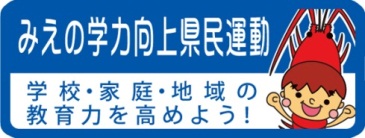 のページをしました。また、り（）は、　 のにより、みのをしくしていただきました。さらに、り（）のには、がしてあり、なかるたびができるようにしました。「ふるさとかるた」をって、しくぶで、についてり、へのをめ、かながまれることをしています。